                                                    Tin Ujević,                                          Zelenu granu s tugom žuta voćaZelenu granu s tugom žuta voćaU kakvom starom spljetskom perivojuSanjarim s mirom dok se duša noćaI vlaga snova hvata dušu mojuAl čežnja dršće kao ptičje goloKo plava pjesma naglo prekinutaKo neko blijedo i beznadno koloKo bosi prosjak na po' pusta putaSva ljubav moja usred ceste kisneMoje je srce od sedam komadaPod svakim mačem jedan plam da vrisneNad mojim dahom mramorna gromadaTmurne se misli reska svjetla bojeKrv u moždane, mozak van da skočiNad mojim mrakom sijevaju tek tvojeTuđinska ženo, samilosne oči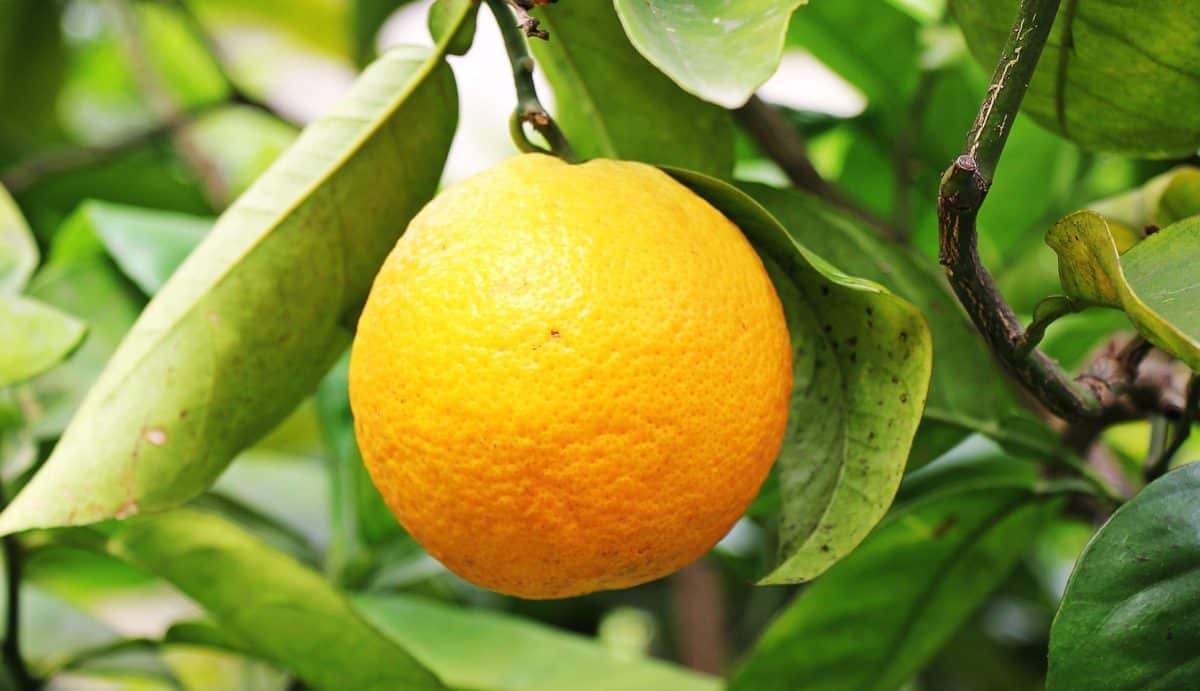 